Dia Municipal da Prevenção das Toxicodependências e Outros Comportamentos de RiscoII Fórum Local sobre Prevenção de Comportamentos de Risco“Inovação e Sustentabilidade na Intervenção”6 de maio de 2016, 6ª feiraFICHA DE INSCRIÇÃONOME:_________________________________________________________________________INSTITUIÇÃO: ___________________________________________________________________CARGO/FUNÇÃO: ______________________________________________________________EMAIL: ________________________________________________________________________________PRETENDO PARTICIPAR: MANHÃ E TARDE: SÓ DA PARTE DA MANHÃ (9h00 – 12h45) - Auditório dos Paços do Concelho) SO DA PARTE DA TARDE (14h30 – 17h00) - Centro de Exposições de Odivelas Inscrições (até dia 5 de maio): Gabinete de Saúde, Igualdade e Cidadania                            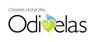 Tel.: 219 320 970 | e-mail: gsi@cm-odivelas.pt Plano Estratégico Concelhio de Prevenção das Toxicodependências (PECPT)    Elementos de Contacto: Pedro Aires Fernandes (Gestor do PECPT) e Sandra Veloso Silva (Técnica afeta ao projeto)